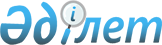 Целиноград ауданы бойынша 2012 жылға арналған субсидия алушылардың тізіміне қосуға өтінімдердің ұсыну мерзімдерін және субсидияланатын ауыл шаруашылығы басым дақылдарының әрбір түрі бойынша егіс жүргізудің оңтайлы мерзімдерін анықтау туралыАқмола облысы Целиноград ауданы әкімдігінің 2012 жылғы 8 мамырдағы № А-4/170 қаулысы. Ақмола облысы Целиноград ауданының Әділет басқармасында 2012 жылғы 10 мамырда 1-17-173 тіркелді

      Қазақстан Республикасының 2001 жылғы 23 қаңтардағы «Қазақстан Республикасындағы жергілікті мемлекеттік басқару және өзін-өзі басқару туралы» Заңына, Қазақстан Республикасы Үкіметінің 2011 жылғы 4 наурыздағы № 221 қаулысымен бекітілген Өсімдік шаруашылығы өнімінің шығымдылығы мен сапасын арттыруға жергілікті бюджеттерден субсидиялау қағидасына сәйкес, «А.И.Бараев атындағы астық шаруашылығы ғылыми-өндірістік орталығы» жауапкершілігі шектеулі серіктестігінің 2012 жылғы 18 сәуірдегі № 325 ұсынысы негізінде, аудан әкімдігі ҚАУЛЫ ЕТЕДІ:



      1. Целиноград ауданы бойынша 2012 жылға арналған субсидия алушылардың тізіміне қосуға өтінімдердің ұсыну мерзімдері және субсидияланатын ауыл шаруашылығы басым дақылдарының әрбір түрі бойынша егіс жүргізудің оңтайлы мерзімдері қосымшаға сәйкес анықталсын.



      2. Осы қаулының орындалуын бақылау аудан әкімінің орынбасары Қ.К.Жылқыбаевқа жүктелсін.



      3. Осы қаулы Ақмола облысы Әділет департаментінде мемлекеттік тіркелген күннен бастап күшіне енеді және ресми жарияланған күннен бастап қолданысқа енгізіледі.      Целиноград ауданының әкімі                 А.Үйсімбаев

Целиноград ауданы  

әкімдігінің 2012 жылғы

8 мамырдағы № А-4/170

қаулысына қосымша   Целиноград ауданы бойынша 2012 жылға арналған субсидия алушылардың тізіміне қосуға өтінімдердің ұсыну мерзімдері және субсидияланатын ауыл шаруашылығы басым дақылдарының әрбір түрі бойынша егіс жүргізудің оңтайлы мерзімдері
					© 2012. Қазақстан Республикасы Әділет министрлігінің «Қазақстан Республикасының Заңнама және құқықтық ақпарат институты» ШЖҚ РМК
				№Субсидияланатын ауыл шаруашылығы басым дақылдарының атауыАуыл шаруашылық дақылдарының оңтайлы себу мерзімдеріСубсидия алушылардың тізіміне қосуға өтінімдердің ұсыну мерзімдері1.Жаздық бидай12 мамырдан 30 мамырға дейін14 маусымға дейін2.Жаздық арпа, сұлы20 мамырдан 3 маусымға дейін14 маусымға дейін3.Бұршақ20 мамырдан 28 мамырға дейін14 маусымға дейін4.Қара құмық25 мамырдан 2 маусымға дейін14 маусымға дейін5.Рапс15 мамырдан 27 мамырға дейін14 маусымға дейін6.Күнбағыс12 мамырдан 20 мамырға дейін14 маусымға дейін7.Майлы зығар15 мамырдан 28 мамырға дейін14 маусымға дейін8.Азықтық (ағымдағы жылдың көп жылдық дәнді және бұршақ шөптері)11 мамырдан 20 мамырға дейін14 маусымға дейін9.Сүрлемге жігері15 мамырдан 25 мамырға дейін14 маусымға дейін10.Бір жылдық шөптер12 мамырдан 10 маусымға дейін14 маусымға дейін11.Картоп11 мамырдан 20 мамырға дейін14 маусымға дейін12.Көкөністер12 мамырдан 14 маусымға дейін14 маусымға дейін